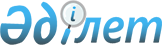 Об утверждении Правил проведения раздельных сходов местного сообщества и определения количества представителей жителей села для участия в сходе местного сообщества на территории сельского округа Актобе Келесского района
					
			Утративший силу
			
			
		
					Решение Келесского районного маслихата Туркестанской области от 19 сентября 2022 года № 17-148-VII. Утратило силу решением Келесского районного маслихата Туркестанской области от 22 сентября 2023 года № 5-56-VIII
      Сноска. Утратило силу решением Келесского районного маслихата Туркестанской области от 22.09.2023 № 5-56-VIII (вводится в действие по истечении десяти календарных дней после дня его первого официального опубликования).
      В соответствии со статьями 6 и 39-3 Закона Республики Казахстан "О местном государственном управлении и самоуправлении в Республике Казахстан", постановлением Правительства Республики Казахстан от 18 октября 2013 года № 1106 "Об утверждении Типовых правил проведения раздельных сходов местного сообщества", маслихат Келесского района РЕШИЛ:
      1. Утвердить прилагаемые Правила проведения раздельных сходов местного сообщества и определения количества представителей жителей села для участия в сходе местного сообщества на территории сельского округа Актобе Келесского района.
      2. Государственному учреждению "Аппарат Келесского районного маслихата" в установленном законодательством Республики Казахстан порядке обеспечить:
      1) в течение двадцати календарных дней со дня подписания настоящего решения маслихата направление в электронном виде на казахском и русском языках в Республиканское государственное предприятие на праве хозяйственного ведения "Институт Законодательства и правовой информации Республики Казахстан" для официального опубликования и включения в эталонный контрольный банк нормативных и правовых актов Республики Казахстан;
      2) размещение настоящего решения на интернет-ресурсе Келесского районного маслихата после его официального опубликования.
      3. Настоящее решение вводится в действие по истечении десяти календарных дней после дня его первого официального опубликования. Правил проведения раздельных сходов местного сообщества и определения количества представителей жителей села для участия в сходе местного сообщества на территории сельского округа Актобе Келесского района Глава 1. Общие положения
      1. Настоящие Правила Правил проведения раздельных сходов местного сообщества и определения количества представителей жителей села для участия в сходе местного сообщества на территории сельского округа Актобе Келесского района, разработаны в соответствии с пунктом 6 статьи 39-3 Закона Республики Казахстан "О местном государственном управлении и самоуправлении в Республике Казахстан" и постановлением Правительства Республики Казахстан от 18 октября 2013 года № 1106 "Об утверждении Типовых правил проведения раздельных сходов местного сообщества" и устанавливают порядок проведения раздельных сходов местного сообщества жителей сельского округа Актобе, Келесского района.
      2. В настоящих Правилах используются следующие основные понятия: 
      1) местное сообщество - совокупность жителей (членов местного сообщества), проживающих на территории сельского округа Актобе, в границах которой осуществляется местное самоуправление, формируются и функционируют его органы; 
      2) раздельный сход местного сообщества - непосредственное участие жителей села в избрании представителей для участия в сходе местного сообщества.  Глава 2. Порядок проведения раздельных сходов местного сообщества
      3. Для проведения раздельного схода местного сообщества территория сельского округа Актобе подразделяется на населенные пункты Жуантобе, Кендала, Жанадауир, Ынтымак, Когерту, Лесбек батыр, Акжар, Каратобе, Кокбулак, Г.Муратбаева, Кияжол, Куйган, Бозсу и Ескикурган.
      4. На раздельных сходах местного сообщества избираются представители для участия в сходе местного сообщества в количестве не более трех человек. 
      5. Раздельный сход местного сообщества созывается и организуется акимом сельского округа Актобе.
      6. О времени, месте созыва раздельных сходов местного сообщества и обсуждаемых вопросах население местного сообщества, оповещается акимом сельского округа Актобе не позднее чем за десять календарных дней до дня его проведения через средства массовой информации или иными способами.
      7. Проведение раздельного схода местного сообщества в пределах села организуется акимом сельского округа Актобе.
      При наличии в пределах улицы многоквартирных домов раздельные сходы многоквартирного дома не проводятся. 
      8. Перед открытием раздельного схода местного сообщества проводится регистрация присутствующих жителей соответствующего села имеющих право в нем участвовать. 
      Раздельный сход местного сообщества считается состоявшимся при участии не менее десяти процентов жителей (членов местного сообщества), проживающих в данном селе и имеющих право в нем участвовать. 
      9. Раздельный сход местного сообщества открывается акимом сельского округа Актобе или уполномоченным им лицом.
      Председателем раздельного схода местного сообщества является аким сельского округа Актобе или уполномоченное им лицо. 
      Для оформления протокола раздельного схода местного сообщества открытым голосованием избирается секретарь.
      10. Кандидатуры представителей жителей села, для участия в сходе местного сообщества выдвигаются участниками раздельного схода местного сообщества в соответствии с количественным составом, утвержденным Келесским районным маслихатом.
      11. Голосование проводится открытым способом персонально по каждой кандидатуре. Избранными считаются кандидаты, набравшие наибольшее количество голосов участников раздельного схода местного сообщества.
      12. На раздельном сходе местного сообщества ведется протокол, который подписывается председателем и секретарем и передается в аппарат акима сельского округа Актобе.  Глава 3. Определение численности представителей сельского населения для участия в собрании местного сообщества объединенного сельского округа Актобе.
      13. Количество представителей сельского населения для участия в собрании местного сообщества на территории сельского округа Актобе определяется в следующем порядке:
      Для населенного пункта Жуантобе-2;
      Для населенного пункта Кендала-1;
      Для населенного пункта Жанадауир-2;
      Для населенного пункта Ынтымак-2;
      Для населенного пункта Когерту-1;
      Для населенного пункта Лесбек батыр-3;
      Для населенного пункта Акжар-1;
      Для населенного пункта Каратобе-3;
      Для населенного пункта Кокбулак-2;
      Для населенного пункта Г.Муратбаева-3;
      Для населенного пункта Кияжол-2;
      Для населенного пункта Куйган-2;
      Для населенного пункта Бозсу-3;
      Для населенного пункта Ескикурган-1;
					© 2012. РГП на ПХВ «Институт законодательства и правовой информации Республики Казахстан» Министерства юстиции Республики Казахстан
				
      Секретарь районного маслихата

А.Тотиков
Утвержден решением
маслихата Келесского района от
"19" сентября 2022 года № 17-148-VII